от 22.04.2013 г.										№ 515О проведении двухмесячника по санитарной очистке, благоустройству и озеленению территории МО «Город Мирный»Согласно Распоряжению Правительства Республики Саха (Якутия) от 13 марта 2013 года № 219-р «О проведении двухмесячника по санитарной очистке территорий населенных пунктов Республики Саха (Якутия)», городская Администрация постановляет:Объявить на территории г. Мирного с 29 апреля по  29 июня 2013 года двухмесячник по санитарной очистке, благоустройству и озеленению территорий (далее - двухмесячник).Для координации и взаимодействия по организации и контролю проведения мероприятий по санитарной очистке, благоустройству и озеленению создать комиссию в составе:Комиссии:Производить осмотр закрепленных территорий и обеспечить контроль за выполнением работ по санитарной очистке, благоустройству и озеленению в соответствии с графиком (приложение 1).Рекомендовать юридическим лицам, независимо от их организационно-правовых форм, а также индивидуальным предпринимателям:Обеспечить на закрепленной территории собственными силами и за счет собственных средств: -своевременную, качественную очистку и уборку;-ремонт малых архитектурных форм, ограждений территорий детских площадок;-посев травы на газонах, посадку цветов на клумбах;-вывоз собранного мусора  на городскую свалку;-приведение фасадов зданий в эстетический вид.В весенне-осенний сезон произвести посадку саженцев на свободных площадках закрепленных участков с плотностью посадки: 1 саженец на 1  кв. метр        (приложение 2).Назначить лиц, ответственных за производство работ по благоустройству на закрепленных территориях соответствующим приказом (распоряжением).В срок до 30.04.2013г. передать список назначенных лиц, ответственных за производство работ на закрепленных территориях в МКУ «УЖКХ» МО «Город Мирный», структурным подразделениям АК «АЛРОСА» - в УЖКХ АК «АЛРОСА».Владельцам (арендаторам) объектов торговли, общественного питания и обслуживания населения необходимо обеспечить своевременную и качественную очистку и уборку прилегающих территорий до границ соседних участков или дороги, тротуара ( до  от объекта торговли).МУП «Коммунальщик» МО «Город Мирный» (Мёдова Ю.Б.) в период двухмесячника  по санитарной очистке осуществлять выдачу бесплатных талонов на вывоз мусора на городскую свалку юридическим и физическим лицам.В период двухмесячника и в осенний период с 1 по 25 сентября 2013г. производить выкопку дикорастущих саженцев деревьев и кустарников в охранной зоне ЛЭП для озеленения города (на  согласованных участках).Рекомендовать юридическим и физическим лицам представлять информацию по проведенным субботникам в МКУ «УЖКХ» МО «Город Мирный»  еженедельно по  понедельникам (тел/факс 4-58-87), структурным подразделениям АК «АЛРОСА» (ОАО)  представлять информацию в УЖКХ АК «АЛРОСА» (ОАО)  (тел/факс: 9-17-66).Директору МКУ «УЖКХ» МО «Город Мирный» Болдуеву Е.В. еженедельно по средам предоставлять информацию о ходе проведения двухмесячника по санитарной очистке на планерных совещаниях при Главе города.Опубликовать настоящее Постановление в порядке, установленном Уставом МО «Город Мирный».Контроль  исполнения  настоящего  Постановления  возложить на 1-го Заместителя Главы городской Администрации по ЖКХ, имущественным и земельным  отношениям  Панова А.А.Глава города								         А.В. БасыровПриложение 1 к Постановлению Администрации МО «Город Мирный»от 22.04.2013г. № 515График комиссионного обследования закреплённых за предприятиямии организациями территорий по санитарной очисткеАДМИНИСТРАЦИЯМУНИЦИПАЛЬНОГО ОБРАЗОВАНИЯ«Город Мирный»МИРНИНСКОГО РАЙОНАПОСТАНОВЛЕНИЕ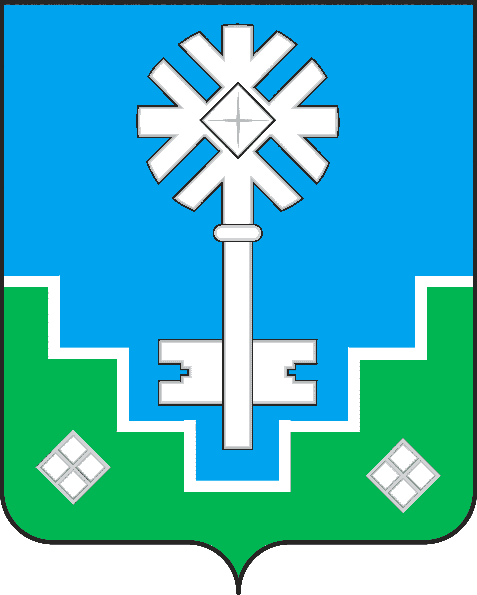 МИИРИНЭЙ ОРОЙУОНУН«Мииринэйкуорат»МУНИЦИПАЛЬНАЙ ТЭРИЛЛИИ ДЬАhАЛТАТАУУРААХПанов А.А.1-й Заместитель Главы городской Администрации по ЖКХ, имущественным и земельным отношениям, председатель комиссии;Болдуев Е.В.Директор МКУ «УЖКХ» МО «Город Мирный», зам. председателя комиссии;Члены комиссии:Ашихмин А.В.Директор ООО «Жилкомсервис»;Бадагуева Л.В.Председатель МКУ «КИО»;Видман И.А.Директор ООО «МПЖХ»;Голунов П.А.Начальник тыла ММО МВД России «Мирнинский»;Залазаев Д.Б.Директор «УЖКХ» АК «АЛРОСА» (ОАО);Мёдова Ю.Б.Директор МУП «Коммунальщик» МО «Город Мирный»;Моргачёв О.А.Зам. начальника   Управления   социального   развитияАК «АЛРОСА» (ОАО);Обухова Э.В.И.о. начальника ТО Управления «Роспотребнадзор» по РС (Я) в Мирнинском районе;Папиян Г.Г.Член Координационного совета по развитию малого и среднего предпринимательства на территории МО «Город Мирный»;Сафонова С.А.Начальник УА и Г городской Администрации, главный архитектор;Сидоров А.А.Руководитель Мирнинского комитета охраны природы;Шестаков В.А.Начальник управления потребительского рынка и развития предпринимательства Администрации МО «Мирнинский район».маймаймаймаймаймаймайВторник  15-3007.05.13г.  ул. Солдатова- ул. Тихонова (дома):№ 68. МАК-банк№ 69. ЯГУ№ 89.ЦСА№ 23. КСК. Профилакторий «Горняк»№ 64. Школа № 2614.05.13г.ул. Солдатова - ул. Тихонова:№ 80. НИГП(ЦНИГРИ)№ 84. Народный суд№ 84а. Школа «Искусств»№ 85. Ростелеком№ 63. Банк ВТБ 24№ 111. Магазин «Сэргэ»№ 100. Арендаторы. Магазин «Зеленый»21.05.13г.ул. Индустриальная:№ 1. УКС№ 3. МСМТ (КСМ)№ 114 КИО МО «МР»№ 103. Молокозавод№ 104. СДЮШОР№ 23. КСК (офис)№100 Арендаторы КИО28.05.13г.ул. Ленина - ул.40 лет Октября:№  9.  Алмазавтоматика№ 41. Школа № 1№ 42. ЦПК№ 43. Упр-е АК «АЛРОСА»№ 44. АЛРОСА-Охрана№ 47. Прииск ВГ МГОКа№ 16А. АНО ДО «Алмазик»№100 Арендаторы№86 Администрация МО «ГМ»28.05.13г.ул. Ленина - ул.40 лет Октября:№  9.  Алмазавтоматика№ 41. Школа № 1№ 42. ЦПК№ 43. Упр-е АК «АЛРОСА»№ 44. АЛРОСА-Охрана№ 47. Прииск ВГ МГОКа№ 16А. АНО ДО «Алмазик»№100 Арендаторы№86 Администрация МО «ГМ»Четверг  15-3016.05.13г.ул. Солдатова- ул. Тихонова (дома):№ 77. ЗЯГЭ№ 79. МП АТП№ 16. ПТВС№ 81. ВСЭМ№ 83. ВГС№16А АНО ДО «Алмазик»23.05.13г.ул. Павлова - ул. Аммосова:№ 62. ГИБДД№ 61. МЦРБ№ 108. ТД «Ликом»№ 90. ГСК№ 100. Арендаторы  (магазины)№ 16. ПТВС №40 ООО «МПЖХ»№3 МСМТ30.05.13г.ул. Ленина - ул. Советская:№ 50. РЦТИ№ 51. Центральная аптека№ 53. Гор.типография, редакция№ 101. ЧП Федореев№ 102. Гостиница «Зарница»№ 106. ИП Дреева№ 107. ИП Шпилев№ 16. ПТВС30.05.13г.ул. Ленина - ул. Советская:№ 50. РЦТИ№ 51. Центральная аптека№ 53. Гор.типография, редакция№ 101. ЧП Федореев№ 102. Гостиница «Зарница»№ 106. ИП Дреева№ 107. ИП Шпилев№ 16. ПТВСПятница   14--1517.05.12 г.ул. Солдатова:№ 65. ФГУЗ «ГСЭН»№ 66. МРИ ОП№ 82 Сантехмонтаж№ 67. Налоговая№ 93. КРЦ «Глобус»№ 91. «Якутский военизированный горноспасательный отряд»24.05.13г.ул. Ленина - ул. 50 лет Октября:№ 56. МРТК№ 57. Политехнический лицей№ 58. Почта№ 59. Сахателеком№ 60. АЭМ31.05.13г.ул. Ленина – ш. Кузакова:№ 21.Ин-т «Якутнипроалмаз»№ 23. КСК. Автодром, автошкола№ 4. УВД№ 100. Арендаторы.№114 КИО «МР»№74 Администрация МО «МР», КСУ31.05.13г.ул. Ленина – ш. Кузакова:№ 21.Ин-т «Якутнипроалмаз»№ 23. КСК. Автодром, автошкола№ 4. УВД№ 100. Арендаторы.№114 КИО «МР»№74 Администрация МО «МР», КСУиюньиюньиюньиюньиюньиюньВторник  15-3004.06.13г.ул. Советская - ул. Кирова:№ 54. АТМ№ 55. Школа № 7№ 16А ДОУ «Алмазик»№ 40.  ООО «МПЖХ»№ 101. ЧП Федореев.11.06.13г.ул. Комсомольская:№ 100. Арендаторы.№ 105. Сургутнефтегаз (пвп)№ 22. МГОК АК «АЛРОСА»№ 37. Школа № 12№ 39. НПФ «Алмазная осень», УЖКХ№ 40.  ООО «МПЖХ»№ 48. Фабрика № 3 МГОКа№16А АНО ДО «Алмазик»18.06.13 г.Ленинградский пр.:№  9.  Алмазавтоматика№ 10. Пенсионный фонд№ 8. РССУ№ 73. НГОКп. Верхний - ул. Кирова:№ 13. МУАД№ 14. Школа № 8№ 15. Лесхоз25.06.13г.Чернышевское ш.:№ 26. АЛРОСА-ГАЗ№ 75. МУ ЛАТП-1 (АДТ)№ 17 МСМТ (арендаторы)№ 19. Пожарная часть№ 20. ЗЭС (ГРЭС)№ 80. НИГП (ЦНИГРИ)№ 73. НГОК (склады)№ 44. АЛРОСА-Охрана (склады)Четверг   15-3006.06.13г.район Аэропорта:№ 25. Мирнинское авиапредприятие№ 24. ООО Жилкомсервис (СУ-85)№ 22. МГОК№ 11. ПР «МИР»ул. Кирова:№ 7.   Автобаза МГОКа№ 88. МГРЭ№ 90.  ГСК№ 21. Институт «Якутнипроалмаз»№ 100. Арендаторы13.06.13г.ул. 40 лет Октября –ул. Комсомольская:№ 7. Автобаза МГОКа№ 36. Прокуратура.№ 23. КСК (Кимберлит)№ 35. ТИК «Юбилейный»№ 95.  Энергосбыт№ 100. Арендаторы№96 Сбербанк№94 МТС20.06.13г.ул. 50 лет Октября:№ 70. Молодежный центр№ 71. Вневедомств. охрана№ 72. Регистрационная палата№ 73. НГОК (база)№ 12. МУП «Коммунальщик»№ 40. ООО «МПЖХ»№ 110. Коммерал№ 49. ТД «Андреевский»№ 78. МУП МСМЭП27.06.13г.Ленинградский пр.-ул. Ойунского:№ 31. Харысхал№16А ДОУ «Алмазик»№ 69. ЯГУ№ 113. ТД Фантом№ 87. ООО ПКП «Веста»№ 61. МЦРБ№ 100. Арендаторы.№ 5. Арендаторы ОРСаПятница   14-1507.06.13 г.ул. Ленина – ул. Кирова:№ 18. Иреляхнефть№ 45. Библиотека, музей№ 46. Военкомат№ 40.  ООО «МПЖХ»№  9. Алмазавтоматика№ 88. МГРЭ№100 Арендаторы14.06.13 г.Ленинградский пр.:№ 18. Иреляхнефть№ 19. Пожарная часть№ 20. ЗЭС№ 16. ПТВС АК «АЛРОСА»№ 83. ООО «Алроса –ВГС»»21.06.13г.Чернышевское ш.:№ 32. БГРЭ№ 76.МСШСТ УКСа№ 21. Институт «Якутнипроалмаз» (база)№ 61. МЦРБ (наркология)№ 77. ЗЯГЭ (база)№ 97.  АЗС «Нефтегазсервис»№ 99. СТО Таракановский28.06.13г.ул. Амосова - ул. Московская:№ 27. Центр «АнтиСПИД»№ 29. Ветслужба№ 100. Арендаторы№ 23. КСК (Кристалл)№ 38. Управление образования№ 30. ЗАГС№ 16А ДОУ «Алмазик»№ 112. ТСЖ